Thanks Giving & Christmas Menu(Selection to choose from)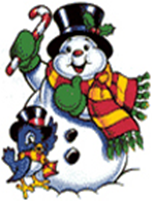 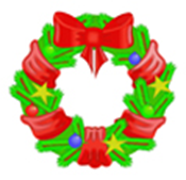 Soup Rolls & ButterFish ChowderCream of Pumpkin SoupCream of Broccoli SoupSaladGreen Salad, Toss Salad or Tomato & Cucumber SaladStarchRoast Potato, Scalloped Potato, Macaroni & Cheese,Mushroom Rice, Red Beans & Rice or Seasoned RiceCassava PieVegetablesMix Garden Vegetables (Broccoli, Carrots, Cauliflower)Sautee Vegetable medley (Zucchini, Asparagus, Bell Peppers, Yellow Squash, Turnip, Red Onions)  String Beans & Carrots MeatRoast Turkey W/ Gravy Baked Ham W/ Pineapple GlazeBoneless Roast Leg of Lamb Roast BeefFried Fish DessertApple Pie Pumpkin pie Mince Meat TartsMarble, Plain or Fruit CakeGinger Bread